                   Year 1 /2 Multi skills Activities 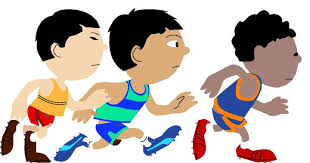 Standing Long Jump. Challenge. Take off from 2 feet and land on 2 feet. Jumping over the furthest chalk line as you can. 4 mats required – 3 chalk lines on each mat. 1,2 and 3 pointsXXXXX    Target Throw (x 4)  Yellow (3M away) Green (4M away) Blue (5M away) Can you throw each of the bean bags into their correctly coloured hoop?  Obstacle Relay (across the sports hall) Children sit on a mat in the centre. Jump over 2 hurdles (SAQ), touch the turning board, run all the way to the other end, in and out of the rounders’ posts, next persons turn.Speed Bounce (2 mats) How many speed bounces can you do in 10 seconds? (if the central triangle is too high replace with bean bags)Dribble the ball using a Hockey stick and a ball from the start line in and out of the cones and back to the finish?start 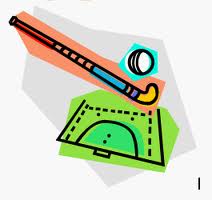 FinishTri Golf   - Dominoes. Putting.Line up cones     O           O                              ooooooooChildren stand behind red cone and take it in turns to go to the white cone and hit towards the line of cones. If they hit the cone, then they collect the cone and bring it back. Aim is to collect as many cones as possible in the time.7.Shuttle runs Teams run across the gym passing a relay baton 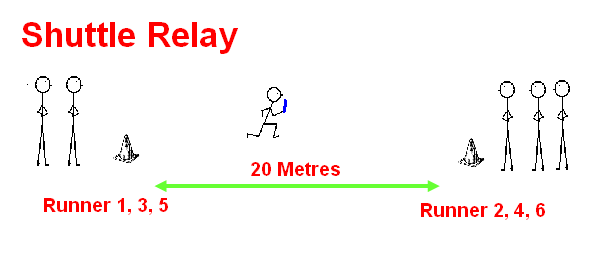   New Age Kurling  Children stay behind a line with a stone each. Aim to get your coloured cones nearest the centre Tri Golf – Aiming towards the target Equipment required Long Jump matsChalk 12 hoops 6 rounders posts2 turning boards2 large cones4 SAQ hurdles4 speed bounce mats2 small hockey sticks4 airflow balls2 play balls 2 relay batons PA system 